Как прикрепить файл с выполненной работой в ЭПОСЕЕсли вы зашли на вкладку Дневник, то вы не сможете увидеть все необходимые данные.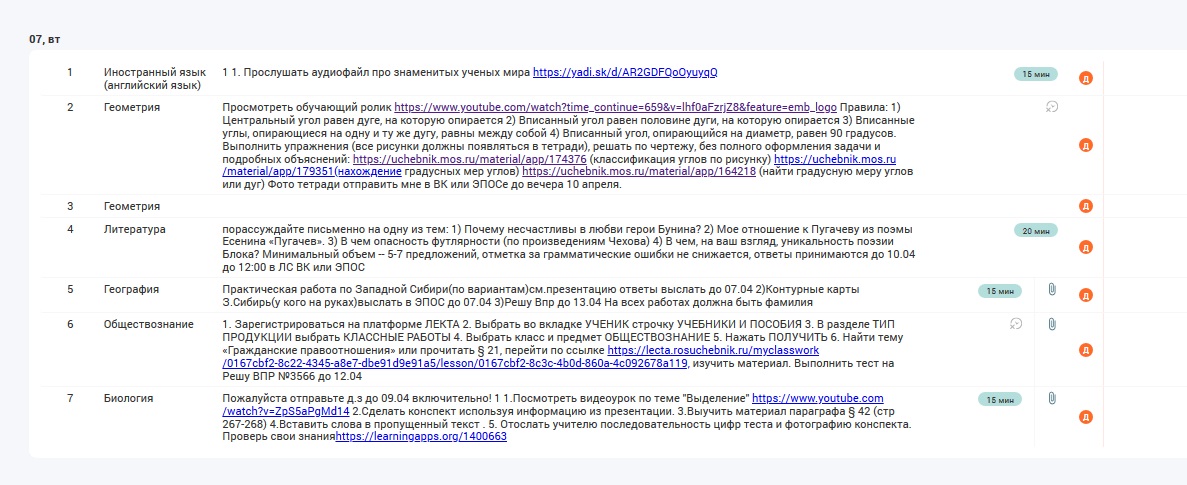 Пожалуйста, перейдите на вкладку ДОМАШНЕЕ ЗАДАНИЕ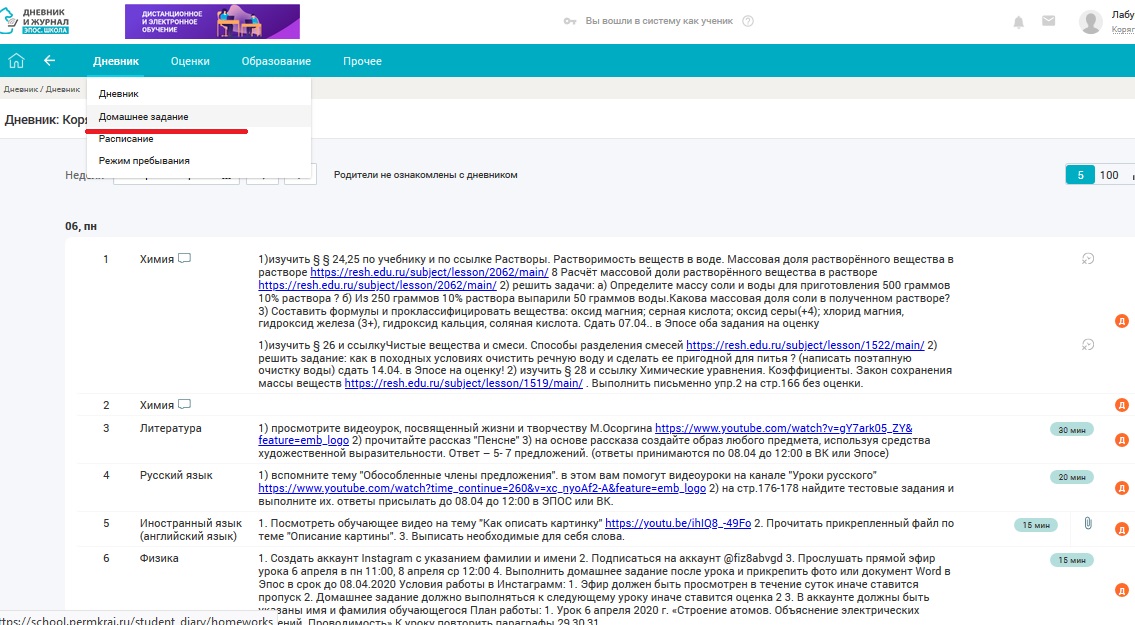 Вот внешний вид этой страницы. Таблица состоит из 7 столбцов. Выполненные работы прикрепляются в шестой столбец.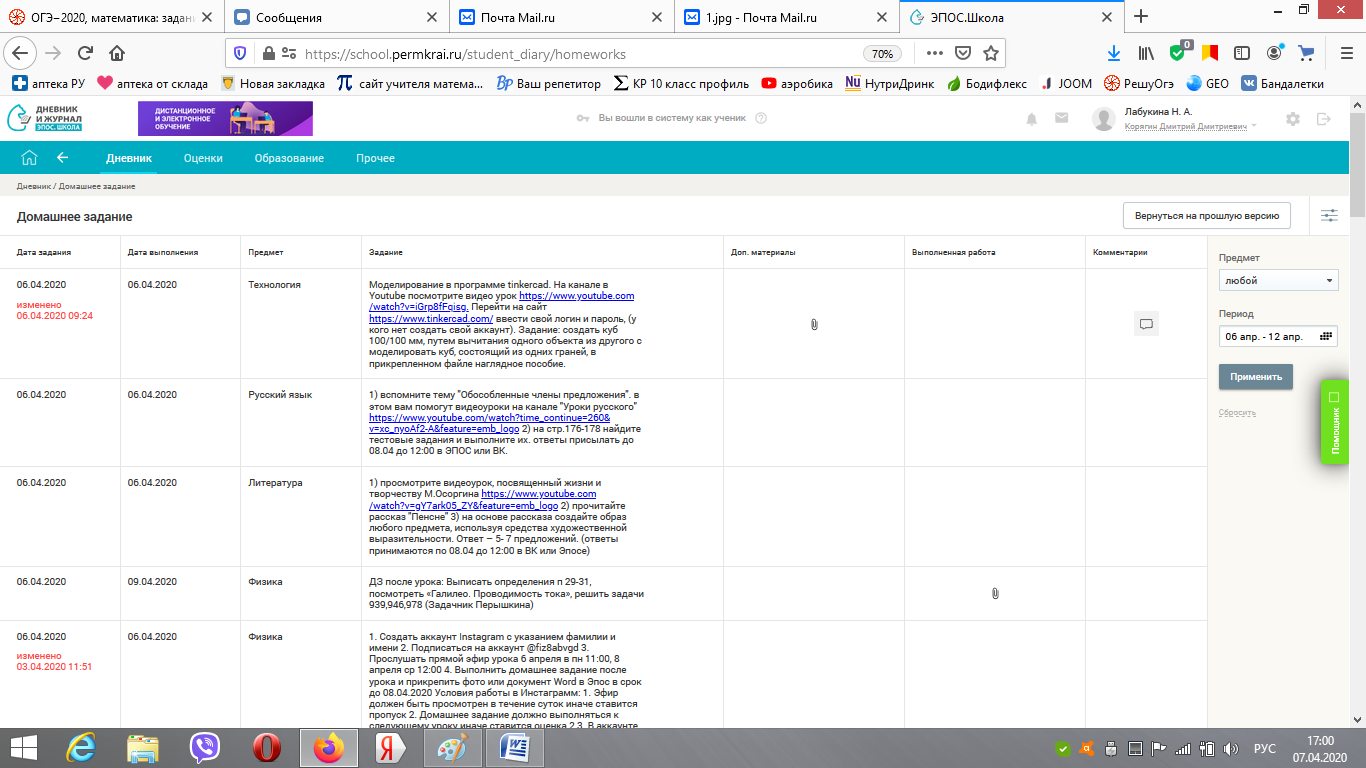 И здесь внимательно надо смотреть на дату во втором столбце. Если она прошла, то прикрепить файл уже нельзя, даже если учитель написал, что работы принимаются. 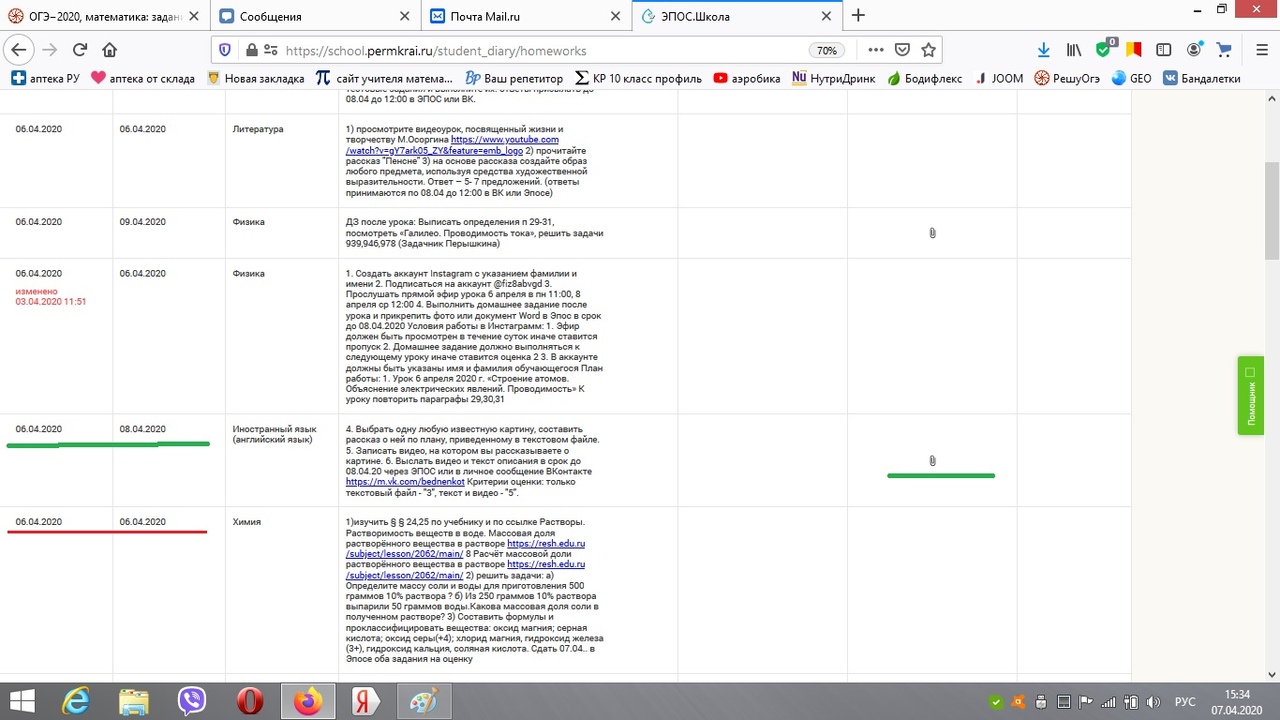 Тогда у вас есть два разных пути:Прикрепить задание на следующий урок. Например, география была 6 апреля, а следующий урок 10 апреля. Число 6-ое уже прошло, поэтому я прикреплю на 10 апреля два файла – за 6 число и за 10.Прикрепить файл в личном сообщении. Для этого:Нажмите на конверт в правом верхнем углу экрана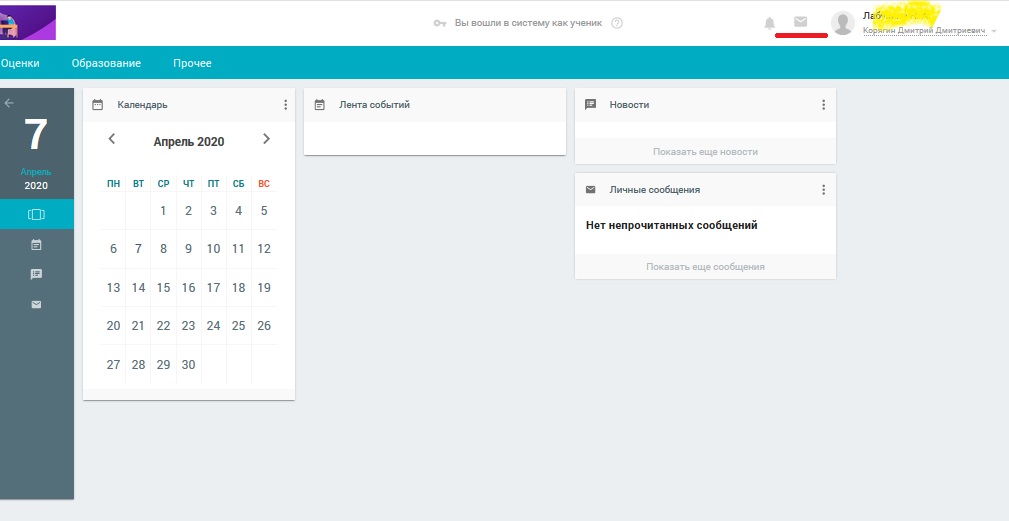 Создайте новый чат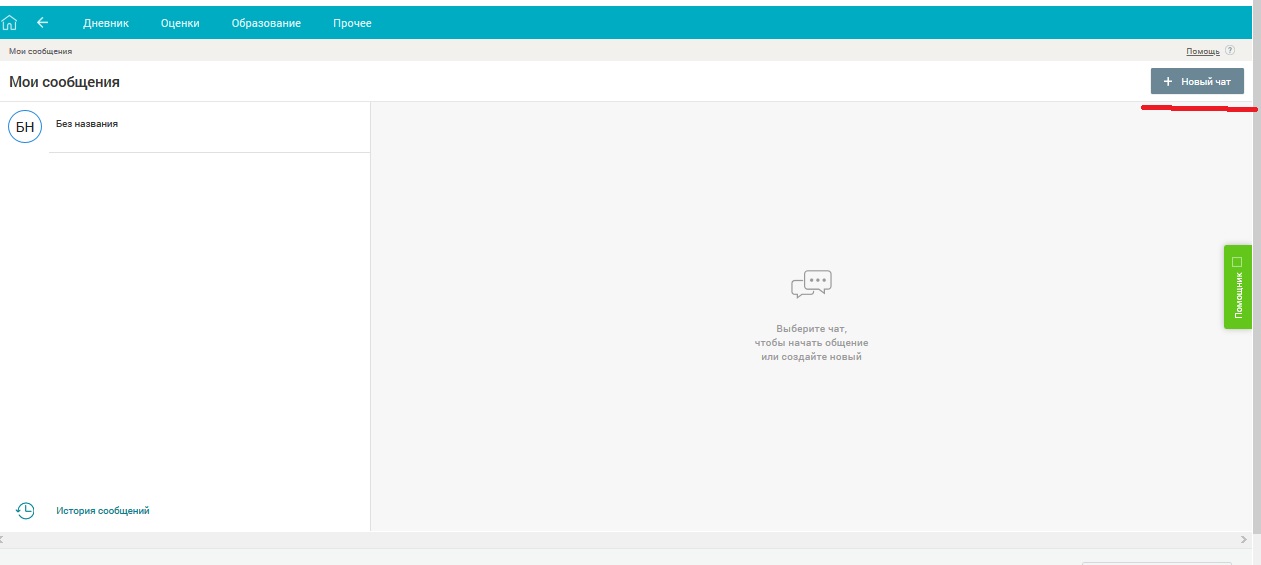 Здесь надо указать, что хотите написать учителю, его предмет и щелкнуть по фамилии преподавателя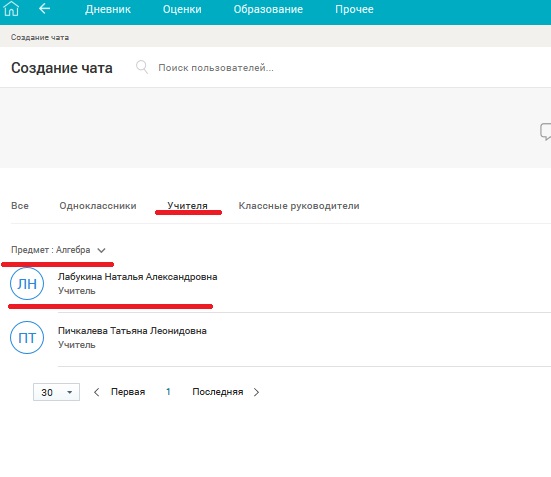 Можно выбрать несколько человек сразу, кому вы хотите одновременно написать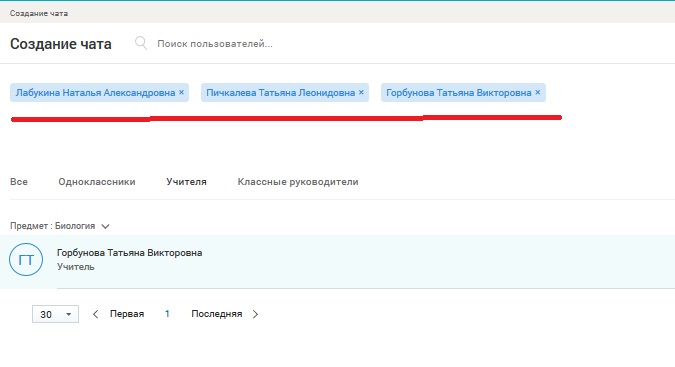 После этого нажмите ПЕРЕЙТИ К ЧАТУ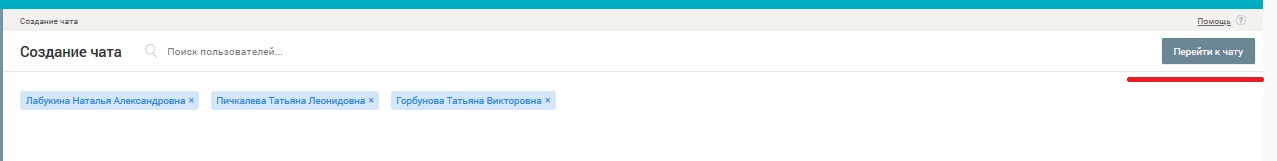 После этого увидите такое окно. Щелкните на название нового чата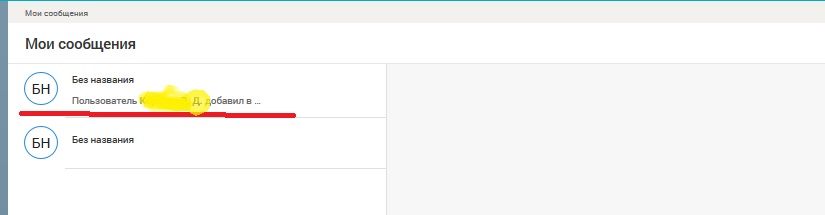 В сообщении можно написать текст или прикрепить файл (или одновременно). Потом обязательно нажать кнопку ОТПРАВИТЬ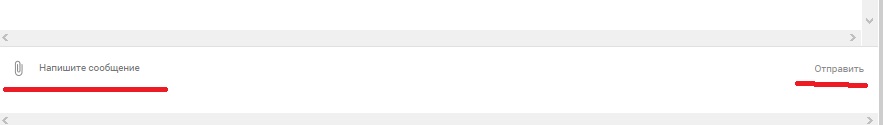 